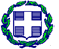 ΕΛΛΗΝΙΚΗ ∆ΗΜΟΚΡΑΤΙΑ		Αταλάντη 21/12/2023 ΠΕΡΙΦΕΡΕΙΑ ΣΤΕΡΕΑΣ ΕΛΛΑ∆ΑΣ	Αρ. Πρωτοκόλλου:26760 ΝΟΜΟΣ ΦΘΙΩΤΙ∆ΑΣ∆ΗΜΟΣ ΛΟΚΡΩΝ∆ΙΟΙΚΗΤΙΚΕΣ - ΟΙΚΟΝΟΜΙΚΕΣ ΥΠΗΡΕΣΙΕΣΤαχ. ∆/νση: Πλατεία ∆ηµαρχείου Αταλάντη 352 00Πληροφορίες: Βασίλειος Λιάρτης Τηλέφωνο: 2233350327 Email:basliartis@gmail.comΠΡΟΣ:Την Αποκ/μένη Διοίκηση Θεσσαλίας - Στερεάς ΕλλάδαςΤμήμα Διοικητικού-ΟικονομικούΛεωνίδου 635100 ΛΑΜΙΑΘΕΜΑ: Στέλνεται η αριθµ. 22/271/2023 απόφαση ∆.Σ. για έλεγχο ΣΧΕΤ:Σας στέλνουμε, απόσπασμα πρακτικού συνεδρίασης της Δ.Σ. Λοκρών, που περιλαμβάνει την αριθμ. 22/271/2023 απόφαση αυτού, της 20/12/2023 με θέμα: Ψήφιση Εσωτερικού Κανονισµού Λειτουργίας Κέντρου Κοινότητας µε παράρτηµα ΡΟΜΑ (Επικαιροποιηµένος), μαζί με τα προβλεπόμενα δικαιολογητικά και σας παρακαλούμε να κάνετε τις δικές σας ενέργειες.Ο∆ΗΜΑΡΧΟΣ ΛΟΚΡΩΝΕπισυνάπτονται:απόφαση ∆.Σ. σε (2) αντίτυπααντ/φο πρόσκλησης συνεδρίασηςαντ/φο αποδ/κού δηµοσίευσης πίνακα αποφάσεωνΑΚΡΙΒΕΣ ΑΝΤΙΓΡΑΦΟΟ ΠΡΟΙΣΤΑΜΕΝDΟiΣgΤitΜaΗllΜyΑsΤiΟgΣned ΥΠΟΣΤΗΡΙΞΗbΣyΣΥVΛaΛsΟiΓlΙeΚiΩoΝs ΟΡΓΑΝΩΝ ∆ΗLΜiaΟrΥtiΛsΟΚΡΩΝΒΑΣΙΛΕΙΟΣDΛaΙΑteΡΤ: Η2Σ023.12.2113:03:54 +02'00'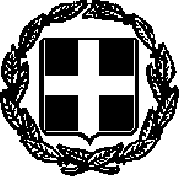 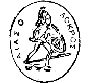 ΕΛΛΗΝΙΚΗ ∆ΗΜΟΚΡΑΤΙΑ	ΑΝΑΡΤΗΤΕΑ ΣΤΟ ∆ΙΑ∆ΙΚΤΥΟΠΕΡΙΦΕΡΕΙΑ ΣΤΕΡΕΑΣ ΕΛΛΑ∆ΑΣ	Α∆Α: ΨΟΨΧΩΛΤ-4Ι1ΝΟΜΟΣ ΦΘΙΩΤΙ∆ΑΣ∆ΗΜΟΣ ΛΟΚΡΩΝΑ Π Ο Σ Π Α Σ Μ ΑΑπό το αριθµ. 22-20/12/2023 πρακτικό συνεδρίασης του ∆ηµοτικού Συµβουλίου Λοκρών, που περιλαµβάνει την αριθµ. 22/271/2023 απόφασή του.ΠΡΑΚΤΙΚΟ ΣΥΝΕ∆ΡΙΑΣΗΣ ∆ΗΜΟΤΙΚΟΥ ΣΥΜΒΟΥΛΙΟΥ ΛΟΚΡΩΝΟ ∆ήµαρχος του ∆ήµου Λοκρών κος Αθανάσιος Ζεκεντές προσκλήθηκε στη Συνεδρίαση και παρευρέθηκε. Προσήλθαν µετά την έναρξη της συνεδρίασης:Αποχώρησαν/διέκοψαν τη σύνδεση: µετά τη συζήτηση του 1ου θέµατος η Κα Μαρία Γιαννοπούλου, µετά τησυζήτηση του 2ου θέµατος η Κα Έλενα Κυριάκου, µετά τη συζήτηση του 4ου θέµατος ο Κος Ιωάννης Μπονόβας.Απουσίαζαν: οι κ.κ. Αντώνης Καραµίντζιος , ∆ηµήτριος Τσοχαντάρης , Μαρία ∆ουµάνη , Βασίλειος Καρατράντος , Αναστάσιος Θεοχάρης, Ιωάννης Κούρος, Μαρία ∆ουµάνη, Γιαννούλα Πάσσα, Γεώργιος Γουρνάς, Νικόλαος Ανεστάκος .Παρόντες Πρόεδροι Κοινοτήτων οι κ.κ.: Χρήστος Βαποράκης, Ιωάννης Λιάρτης, ∆ηµήτριος Κυριαζής.Στην Αταλάντη και στο ∆ηµοτικό Κατάστηµα, σήµερα, 20 ∆εκεµβρίου 2023 ηµέρα Τετάρτη και ώρα 19:45 συνήλθε σε τακτική συνεδρίαση, του ∆ηµοτικού Συµβουλίου, το ∆ηµοτικό Συµβούλιο Λοκρών, ύστερα από την αριθµ. 26250- 14.12.2023 έγγραφη πρόσκληση του Προέδρου αυτού Κου Ανδρέα Λουκά, η οποία επιδόθηκε σε κάθε Σύµβουλο σύµφωνα µε τη παρ.3 άρθρο 64 Ν.3852/2010, το άρθρο Άρθρο 11 του Ν. 5043/2023 (ΦΕΚ 91/13.04.2023 τεύχος Α’) τρόπος συνεδρίασης δηµοτικού συµβουλίου - Τροποποίηση παρ. 1 άρθρου 67 ν. 3852/2010, και αφού βρέθηκε απαρτία των παρόντων µελών ( 17 ) σε σύνολο ( 27 ) κηρύχθηκε από τον κ. Πρόεδρο η έναρξη της συνεδρίασης, µεικτή, δια ζώσης και µε τηλεδιάσκεψη, σύµφωνα µε τη λίστα αποδεκτών, στην οποία παρόν ήταν και ο υπάλληλος του ∆ήµου, Βασίλειος Λιάρτης για την τήρηση των πρακτικών της συνεδρίασης, των προς συζήτηση κατά σειρά παρακάτω θεµάτων:Θέµα 5ο: Ψήφιση Εσωτερικού Κανονισμού Λειτουργίας Κέντρου Κοινότητας με παράρτημα ΡΟΜΑ (Επικαιροποιημένος).Ο Κος Πρόεδρος ερχόµενος στο 5ο Θέµα της ηµερησίας διάταξης περί Ψήφιση Εσωτερικού Κανονισμού Λειτουργίας Κέντρου Κοινότητας με παράρτημα ΡΟΜΑ (Επικαιροποιημένος), έδωσε το λόγο στον ∆ήµαρχο Κο Αθανάσιο Ζεκεντέ ο οποίος ανέφερε τα εξής:Σύµφωνα µε τις διατάξεις του άρθρου 65 παρ. 5 του Ν.3852/2010 ,όπως συµπληρώθηκε από την παρ.2 του άρθρου 1 του Ν. 4257/2014, ορίζεται ότι:< Ένα(1)µήνα πριν από την διενέργεια των εκλογών και µέχρι την εγκατάσταση των νέων δηµοτικών αρχών, το δηµοτικό συµβούλιο αποφασίζει µόνο για θέµατα που αναφέρονται σε έκτακτες περιπτώσεις εξαιρετικά επείγουσας και απρόβλεπτης ανάγκης ,καθώς και για θέµατα που αφορούν στην υλοποίηση συγχρηµατοδοτούµενων έργων > .Επίσης , σύµφωνα µε τις διατάξεις του άρθρου 17 του Ν.2690/99 ορίζεται ότι: Η αιτιολογία πρέπει να είναι σαφής , ειδική , επαρκής και να προκύπτει από τα στοιχεία του φακέλου , εκτός αν προβλέπεται ρητώς στο νόµο ότι πρέπει να περιέχεται στο σώµα της πράξης .λαµβάνοντας υπόψη:την υπ’ αριθµόν 93/60173/23.8.2019 (Α∆Α: ΩΓ88465ΧΘ7-ΘΙΡ) Εγκύκλιο του ΥπουργείουΕσωτερικών – Γενική Γραµµατεία Εσωτερικών και Οργάνωσης «Ενηµέρωση για την εγκατάσταση των νέων αρχών στους ∆ήµους»,τον ισχύοντα Κανονισµό Λειτουργίας του ∆ηµοτικού Συµβουλίου του ∆ήµου Λοκρών (Α∆Α: ΨΧΘ0ΩΛΤ- 7ΝΑ),τις διατάξεις του Ν. 3463/2006το άρθρο 67 του Ν. 3852/2010 (τ. Α’/87) (όπως αντικαταστάθηκε µε τις διατάξεις του άρθρου 74 του Ν. 4555/2018),την υπ’ αριθµόν 375/39167/2.6.2022 (Α∆Α: Ψ42Π46ΜΤΛ6-4ΙΓ) Εγκύκλιο του Υπουργείου Εσωτερικών «Λειτουργία ∆ηµοτικού Συµβουλίου»,την υπ’ αριθµόν 1-1/9.1.2022 (Α∆Α: 6Ο1ΦΩΛΤ-2ΑΞ) Απόφαση του ∆ηµοτικούΣυµβουλίου του ∆ήµου Λοκρών περί εκλογής Μελών Προεδρείου του ∆ηµοτικού Συµβουλίου, όπως εγκρίθηκε µε την υπ’ αριθµόν 4612/11.1.2022 (Α∆Α: ΨΖΛΩΟΡ10-ΝΞ9) Απόφαση της Αποκεντρωµένης ∆ιοίκησης Θεσσαλίας– Στερεάς Ελλάδας Τµήµα ∆ιοικητικού – Οικονοµικού Ν. Φθιώτιδας,τις διατάξεις του ν. 5013/19.1.2023/τ. Α' 12 «Πολυεπίπεδη διακυβέρνηση, διαχείρισηκινδύνου στο δηµόσιο τοµέα και άλλες διατάξεις», άρθρο 31 «αρµοδιότητες οικονοµικής επιτροπής ∆ήµων –Τροποποίηση παρ. 1, αντικατάσταση παρ. 2, προσθήκη παρ. 4 στο άρθρο 72 του ν. 3852/2010».Η απόφαση του ∆.Σ. κρίθηκε αναγκαία και µε την οποία θα αποφασιστεί η Ψήφιση Εσωτερικού Κανονισµού Λειτουργίας Κέντρου Κοινότητας µε παράρτηµα ΡΟΜΑ (Επικαιροποιηµένος) για την εύρυθµη λειτουργία του Κέντρου Κοινότητας του ∆ήµου Λοκρών.Η Ο.Ε. µε την 32/322/2023 απόφαση της εισηγείται στο ∆.Σ. τα εξής έχοντας υπόψη:Την με αριθμ. 9/118/2016 Απόφαση με θέμα: Έγκριση υποβολής πρότασης στοΕπιχειρησιακό Πρόγραμμα «“«Στερεά Ελλάδα» 2014-2020, στον ΑΠ 10 «Προώθηση της κοινωνικής ένταξης και καταπολέμηση της φτώχειας - ΕΚΤ»» για ένταξη και επιχορήγηση της πράξης «Κέντρο Κοινότητας Δήμου Λοκρών»Την με αρ. 2/40/2017 απόφαση του Δ.Σ. του Δήμου Λοκρών με τίτλο «Αποδοχή της ένταξης της Πράξης με τίτλο«Κέντρο Κοινότητας Δήμου Λοκρών» στο Επιχειρησιακό Πρόγραμμα “«Στερεά Ελλάδα» 2014-2020, στον ΑΠ 10«Προώθηση της κοινωνικής ένταξης και καταπολέμηση της φτώχειας - ΕΚΤ» Έγκριση Υλοποίησης της Πράξης με Ίδια Μέσα -Έγκριση Πρόσληψης Προσωπικού ΙΔΟΧ για υλοποίηση της Πράξης με ίδια μέσα,Την με αριθμ. 4/54/2017 Απόφαση του Δ.Σ. με θέμα : Ψήφιση Εσωτερικού Κανονισμού Λειτουργίας Κέντρου Κοινότητας,Το Κέντρο Κοινότητας µε το Παράρτηµα ΡΟΜΑ αυτού υπάγεται διοικητικά, οικονοµικά και θεσµικά στο ∆ήµο Λοκρών και ανήκει οργανωτικά στη ∆/νση Κοινωνικής Προστασίας, Αλληλεγγύης, Πολιτισµού και Αθλητισµού, η οποία ασκεί εποπτεία και έλεγχο στη λειτουργία του Κέντρου και µε την οποία βρίσκεται σε διαρκή συνεργασία για την καλύτερη εξυπηρέτηση του πληθυσµού.Ο ∆ήµος Λοκρών ως φορέας υλοποίησης είναι υπεύθυνος για την εύρυθµη λειτουργία του Κέντρου Κοινότητας και Παραρτήµατος ΡΟΜΑ για τη διαρκή και απρόσκοπτη συνεργασία του µε την ∆/νση Κοινωνικής Προστασίας, Αλληλεγγύης, Πολιτισµού και Αθλητισµού για την παροχή αδειών του προσωπικού και για την τήρηση του ωραρίου και των κανόνων υγιεινής και ασφάλειας.Το Κέντρο Κοινότητας και Παράρτηµα ΡΟΜΑ ∆ήµου Λοκρών υπόκειται σε διοικητικό έλεγχο από τις αρµόδιες αρχές του ∆ήµου και της αρµόδιας Περιφέρειας. Τα στελέχη του Κέντρου υποχρεούνται να παρέχουν κάθε πληροφορία στα αρµόδια όργανα.Το Κέντρο Κοινότητας δύναται να διευρύνει τη δράση του, εκτός των Παραρτηµάτων, και µε Κινητές Μονάδες για τον εντοπισµό και την εξυπηρέτηση ατόµων αποµακρυσµένων περιοχών. Η	Κινητή Μονάδα, διοικητικά ανήκει στο Κέντρο Κοινότητας και θα εποπτεύεται από την Κοινωνική Υπηρεσία που εποπτεύει και το Κέντρο Κοινότητας.Με τον Κανονισµό αυτό, ρυθµίζεται η λειτουργία του Κέντρου Κοινότητας του ∆ήµου Λοκρών µε Παράρτηµα ΡΟΜΑ. Ο Κανονισµός αυτός εγκρίνεται, συµπληρώνεται και τροποποιείται από το ∆ηµοτικό Συµβούλιο, ο οποίος Κανονισµός του Κέντρου Κοινότητας του ∆ήµου Λοκρών είχε ψηφιστεί µε την 4/54/2017 Απόφαση του ∆.Σ. και στην οποία δεν συµπεριλαµβανόταν το Παράρτηµα ΡΟΜΑ.Ακολούθησε διαλογική συζήτηση µεταξύ των µελών του ∆ηµοτικού Συµβουλίου των οποίων οι απόψεις και τοποθετήσεις τους αναλυτικά είναι καταγεγραµµένες, στα αποµαγνητοφωνηµένα πρακτικά της συνεδρίασης.Κατόπιν, ο Πρόεδρος κάλεσε το Σώµα να αποφασίσει σχετικά.Το ∆ηµοτικό Συµβούλιο µετά την προαναφερόµενη διαδικασία και αφού έλαβε υπόψη:Τις διατάξεις του αρθ.97 του Ν. 3463/2006, του Ν. 3852/2010, (όπως έχουν τροποποιηθεί),Τις τοποθετήσεις των κ.κ. επικεφαλής των δηµοτικών παρατάξεων, και την διαλογική συζήτηση µεταξύ των µελών του∆.Σ., όπως έχουν διατυπωθεί στα πλήρη αποµαγνητοφωνηµένα Πρακτικά της Συνεδριάσεως, πέρασε σε ψηφοφορία, στην οποία,ΑΠΟΦΑΣΙΖΕΙ (κατά πλειοψηφία)Εγκρίνει την τροποποίηση του Εσωτερικού Κανονισµού Λειτουργίας Κέντρου Κοινότητας µε παράρτηµα ΡΟΜΑ ( ο οποίος είχε εφαρµοστεί µε την 4/54/2017 Απόφαση του ∆.Σ. ) λόγω του ότι πρέπει να είναι Επικαιροποιηµένος και στην οποία δεν συµπεριλαµβανόταν το Παράρτηµα ΡΟΜΑ ο οποίος αποτελεί αναπόσπαστο κοµµάτι της παρούσας.Η ισχύς του παρόντος Κανονισµού αρχίζει από την ψήφισή του από το ∆ηµοτικό Συµβούλιο του ∆ήµου Λοκρών .Κατά της πρότασης ψηφίζουν οι ∆.Σ. κ.κ. Θωµάς Καρατράντος, Χρίστος Λυγδής.Η απόφαση αυτή έλαβε αυξ. Αριθµό 22/271/2023Αφού τελείωσαν τα θέµατα της ηµερήσιας διάταξης λύεται η συνεδρίαση. Για τούτο συντάχθηκε το παρόν πρακτικό και υπογράφεται όπως ακολουθείΟ ΠΡΟΕ∆ΡΟΣΑνδρέας ΛουκάςΕΣΩΤΕΡΙΚΟΣ ΚΑΝΟΝΙΣΜΟΣ ΛΕΙΤΟΥΡΓΙΑΣ ΚΕΝΤΡΟΥ ΚΟΙΝΟΤΗΤΑΣΜΕ ΠΑΡΑΡΤΗΜΑ ΡΟΜΑ(ΕΠΙΚΑΙΡΟΠΟΙΗΜΕΝΟΣ)ΝΟΕΜΒΡΙΟΣ 2023ΠεριεχόµεναΠροοίµιοΜε τον Κανονισµό αυτό, ρυθµίζεται η λειτουργία του Κέντρου Κοινότητας του ∆ήµου Λοκρών µε Παράρτηµα ΡΟΜΑ. Ο Κανονισµός αυτός εγκρίνεται, συµπληρώνεται και τροποποιείται από το ∆ηµοτικό Συµβούλιο.Άρθρο 1. Σύσταση, Σκοπός, Κανονιστικό πλαίσιο1. Το Κέντρο Κοινότητας αποτελεί µια εµβληµατική δράση που θεσµοθετήθηκε µε το Ν. 4368 (ΦΕΚ 21 Α΄/21.02.2016) και την Κοινή Υπουργική Απόφαση (ΚΥΑ) που ορίζει τις ελάχιστες προδιαγραφές λειτουργίας του (∆23/ΟΙΚ.14435-1135 /ΦΕΚ 854 Β’/30.03.2016), όπως αντικαταστάθηκε όπως αυτή τροποποιήθηκε από την ∆1/15834/237/2019 ΚΥΑ (ΦΕΚ Τεύχος Β’ 1344/19.04.2019) και σε συνέχεια από την υπ’ αριθµ. ∆14/49744/19.05.2023 (ΦΕΚ 3322/Β΄/2023) ΚΥΑ «Καθορισµός προδιαγραφών λειτουργίας των Κέντρων ΚοινότηταςΜε τη λειτουργία του επιδιώκεται η περαιτέρω υποστήριξη των Οργανισµών Τοπικής Αυτοδιοίκησης α΄ βαθµού στην εφαρµογή πολιτικών κοινωνικής προστασίας και η ανάπτυξη ενός τοπικού σηµείου αναφοράς για την υποδοχή, εξυπηρέτηση, την παροχή υπηρεσιών και τη διασύνδεση των πολιτών µε όλους τους φορείς, δοµές, Υπηρεσίες και τα Κοινωνικά Προγράµµατα κοινωνικής προστασίας που αναπτύσσονται, είτε στην περιοχή είτε στην Περιφέρεια, είτε σε εθνικό επίπεδο, µε ιδιαίτερη στόχευση στα προγράµµατα και στις δράσεις που αποσκοπούν στην κοινωνική ένταξη και την ένταξη στην αγορά εργασίας.Αποτελεί το βασικό «πυρήνα» διευρυµένων κοινωνικών υπηρεσιών τύπου«Υπηρεσία µίας στάσης» του ∆ήµου µας παρέχοντας υπηρεσίες οι οποίες ανταποκρίνονται στις πολιτικές που ήδη υλοποιούνται ή προγραµµατίζονται και τις ενισχύουν περαιτέρω.Το ∆ιευρυµένο Κέντρο Κοινότητας ∆ήµου Λοκρών (Κεντρική ∆οµή και Παράρτηµα Ροµά) λειτουργεί ως δοµή συµπληρωµατική και υποστηρικτική της Κοινωνικής Υπηρεσίας του ∆ήµου και εποπτεύεται από αυτή. Η ∆οµή βασικά υποστηρίζει την Κοινωνική Υπηρεσία στην υποδοχή και ενηµέρωση των ωφελουµένων.Η λειτουργία του Κέντρου Κοινότητας (ΚΚ) ∆ήµου Λοκρών µε Παράρτηµα ΡΟΜΑ έχει ως στόχο να συµβάλει στην ολοκληρωµένη προσέγγιση σχεδιασµού και εφαρµογής της κοινωνικής πολιτικής σε τοπικό επίπεδο, στο συντονισµό των δράσεων µεµονωµένων φορέων και στη χωρική ενοποίηση των κοινωνικών υποδοµών και υπηρεσιών στο ∆ήµο Λοκρών, µέσω µιας κεντρικής δοµής.Φορέας Υλοποίησης του Κέντρου Κοινότητας µε Παράρτηµα ΡΟΜΑ είναι ο ∆ήµος Λοκρών.Ο σχεδιασµός και η υλοποίηση του Κέντρου Κοινότητας εντάσσεται στον Εθνικό Μηχανισµό Συντονισµού, Παρακολούθησης και Αξιολόγησης των Πολιτικών Κοινωνικής Ένταξης και Κοινωνικής Συνοχής (ΕΜ), ο οποίος συντονίζει τις πολιτικές κοινωνικής ένταξης, παρακολουθεί και αξιολογεί την εφαρµογή τους, προσδιορίζει τις προτεραιότητες, µε βάση τις εκάστοτε ανάγκες, ώστε να ενισχύει την αποδοτικότητα και αποτελεσµατικότητα του συστήµατος κοινωνικής προστασίας.Η παρακολούθηση γίνεται σε εθνικό, περιφερειακό και τοπικό επίπεδο, µε τη λειτουργία του Ενιαίου Γεωπληροφοριακού Συστήµατος (Ε.ΓΠ.Σ.), που αποτελεί αναπόσπαστο µέρος του ΕΜ, και µε την καθιέρωση συστήµατος δεικτών. Το Ε.ΓΠ.Σ. είναι ο βασικός άξονας στήριξης της όλης προσπάθειας. Στο Ε.ΓΠ.Σ. τηρούνται τρία ενιαία µητρώα: το Μητρώο Ωφελουµένων, το Μητρώο Φορέων (παροχών υπηρεσιών κοινωνικής φροντίδας) και το Μητρώο Επιδοµάτων και ΠρογραµµάτωνΆρθρο 2.Παρεχόµενες Υπηρεσίες – ΑντικείµενοΠαρεχόµενες ΥπηρεσίεςΗ λειτουργία του Κέντρου Κοινότητας ∆ήµου Λοκρών µε Παράρτηµα ΡΟΜΑ εστιάζει αφενός στην υποδοχή και στην ενηµέρωση των πολιτών, ειδικότερα όσων ανήκουν σε ευάλωτες κοινωνικές οµάδες, και αφετέρου στην υποστήριξή τους µε σκοπό τη βελτίωση του βιοτικού τους επιπέδου παράλληλα µε τη συνεργασία που αναπτύσσει µε τις λοιπές κοινωνικές δοµές και υπηρεσίες του δήµου. 1Οι Υπηρεσίες που παρέχει το Κέντρο Κοινότητας µε Παράρτηµα ΡΟΜΑ κινούνται σε τρεις (3)κεντρικούς άξονες:Α) Υποδοχή - Ενηµέρωση - Υποστήριξη των πολιτώνΒ) Συνεργασία µε Υπηρεσίες, Φορείς και ∆οµές παροχής υπηρεσιών κοινωνικής προστασίαςΓ) Παροχή Υπηρεσιών. που θα αποσκοπούν στη βελτίωση του βιοτικού επιπέδου των πολιτών και θα διασφαλίζουν την κοινωνική ένταξη των ωφελουµένων.1Σύμφωνα με όσα ορίζονται στη σχετική ΚΥΑΕιδικότερα, το Κέντρο Κοινότητας δύναται:να πληροφορεί και να διασύνδεει τους πολίτες µε φορείς και προγράµµατα κοινωνικής προστασίας, αλληλεγγύης και κοινωνικής ένταξης που υλοποιούνται σε τοπικό, περιφερειακό και εθνικό επίπεδο,να υποστηρίζει τους πολίτες για την ένταξή τους στα προγράµµατα κοινωνικής προστασίας και στη διαδικασία υποβολής αιτήσεων,να παρέχει ολοκληρωµένη υποστήριξη στους ωφελούµενους του Προγράµµατος «Ελάχιστο Εγγυηµένο Εισόδηµα», (πρώην «Κοινωνικό Εισόδηµα Αλληλεγγύης») από τη διαδικασία της υποβολής της αίτησης και την ορθή συµπλήρωσή της έως τις απαραίτητες οδηγίες για την προσκόµιση και παραλαβή των απαραίτητων δικαιολογητικών.να συνεργάζεται και παραπέµπει αιτήµατα σε άλλες δοµές καθώς και σε υπηρεσίες απασχόλησης, που παρέχονται στα γεωγραφικά όρια της περιοχής λειτουργίας τουνα παρέχει συµβουλευτική υποστήριξη,να αναπτύσσει δράσεις δηµιουργικής απασχόλησης και κοινωνικής ένταξης,να συγκεντρώνει και διανέµει βασικά αγαθά,να συµπράττει στην ανάπτυξη ∆ικτύου Εθελοντισµούνα διοργανώνει εκδηλώσεις πολιτισµικού, επιµορφωτικού, κοινωνικού περιεχοµένου.Το Κέντρο Κοινότητας εφόσον δύναται, µπορεί να εξυπηρετεί και να υποστηρίζει παιδιά και εφήβους σε θέµατα επαγγελµατικού προσανατολισµού, µαθητές µε µαθησιακές δυσκολίες και γενικότερα κάθε πολίτη που προσέρχεται ζητώντας να λάβει τις προσφερόµενες υπηρεσίες.ΑντικείµενοΣτόχος της	λειτουργίας των Κέντρων Κοινότητας ∆ήµου Λοκρών είναι να αποτελέσουν ένα«front desk» υποδοχής, καταγραφής, κατεύθυνσης και παραποµπής των ωφελούµενων ατόµων στις αρµόδιες υπηρεσίες, είτε σε τοπικό, είτε σε περιφερειακό είτε σε εθνικό επίπεδο.Ειδικότερα, το Κέντρο Κοινότητας µε παράρτηµα ΡΟΜΑ λειτουργεί υποχρεωτικά µε τις κάτωθι αρµοδιότητες:Α. Υποδοχή - Ενηµέρωση - Υποστήριξη των πολιτών.Πληροφόρηση ή/και παραποµπή των πολιτών σχετικά µε τα προγράµµατα πρόνοιας και κοινωνικής ένταξης που υλοποιούνται σε τοπικό, περιφερειακό ή εθνικό επίπεδο (π.χ. Ελάχιστο Εγγυηµένο Εισόδηµα, προγράµµατα για τη στήριξη όσων διαβιούν σε συνθήκες ακραίας φτώχειας (Επισιτιστικής βοήθειας και Υλικής στέρησης) ή διατρέχουν κίνδυνο φτώχειας ή κοινωνικού αποκλεισµού, κοινωνικές δοµές και υπηρεσίες που συγχρηµατοδοτούνται από το ΕΚΤ/ΕΚΤ+, προγράµµατα της Γενικής Γραµµατείας Επαγγελµατικής Εκπαίδευσης, Κατάρτισης, ∆ια Βίου Μάθησης και Νεολαίας κ.λπ.).Υποστήριξη στη διαδικασία ένταξης των πολιτών στα ανωτέρω προγράµµατα. Τα Κέντρα Κοινότητας υποχρεούνται ιδιαίτερα να παρέχουν υποστήριξη στους πολίτες κατά τη διαδικασία υποβολής της αίτησης για το Πρόγραµµα «Ελάχιστο Εγγυηµένο Εισόδηµα», τόσο για την ορθή συµπλήρωση αυτής, όσο και για την προσκόµιση και παραλαβή των κατά περίπτωση απαραίτητων δικαιολογητικών.Β. Συνεργασία µε Υπηρεσίες και ∆οµές.Συνεργασία και παραποµπή αιτηµάτων σε δοµές και υπηρεσίες που παρέχονται στα γεωγραφικά όρια της περιοχής λειτουργίας του Κέντρου Κοινότητας, π.χ. Κοινωνικοί Ξενώνες Αστέγων, Ξενώνες Κακοποιηµένων Γυναικών και θυµάτων διακίνησης και εµπορίας ανθρώπων, Κοινωνικά Φροντιστήρια, ∆οµές Ψυχικής Υγείας, ∆οµές για άτοµα µε αναπηρία, Βρεφονηπιακοί και Παιδικοί Σταθµοί, Προγράµµατα για ηλικιωµένους, Προγράµµατα για Ροµά, Προγράµµατα για νόµιµα διαµένοντες µετανάστες, αιτούντες/δικαιούχους διεθνούς και προσωρινής προστασίας κ.λπ.Συνεργασία και παραποµπή αιτηµάτων: α) σε υπηρεσίες απασχόλησης (π.χ.∆.Υ.ΠΑ.) για την ένταξη των ωφελούµενων σε προγράµµατα κατάρτισης, δράσεις απασχόλησης, επιµορφωτικά σεµινάρια β) σε φορείς αρµόδιους για την εφαρµογή προγραµµάτων της Γενικής Γραµµατείας Επαγγελµατικής Εκπαίδευσης, Κατάρτισης, ∆ια Βίου Μάθησης και Νεολαίας.Συνεργασία µε την τοπική αγορά εργασίας προς ένταξη των ανέργων.Γ. Το Κέντρο Κοινότητας ανάλογα µε τις ιδιαίτερες ανάγκες του πληθυσµού της περιοχής, δύναται να παρέχει υπηρεσίες που θα αποσκοπούν στη βελτίωση του βιοτικού επιπέδου και θα διασφαλίζουν την κοινωνική ένταξη των ωφελούµενων. Ενδεικτικά αναφέρονται οι παρακάτω υπηρεσίες:Παροχή γενικής συµβουλευτικής υποστήριξης για την ένταξη στην αγορά εργασίας, υπηρεσίες επαγγελµατικού προσανατολισµού κ.ά.Παροχή συµβουλευτικής ψυχοκοινωνικής στήριξης σε παιδιά, οικογένειες, ενήλικες και ηλικιωµένους και εφαρµογή µεθοδολογίας και εργαλείων στήριξης της ευάλωτης οικογένειας σε επίπεδο κοινότητας.Παροχή πληροφόρησης αναφορικά µε ζητήµατα στέγασης και παραποµπή σε υλοποιούµενα στεγαστικά προγράµµατα.Ανάπτυξη δράσεων δηµιουργικής απασχόλησης και µαθησιακής στήριξης παιδιών προσχολικής και σχολικής ηλικίας, σε συνέργεια µε τα προγράµµατα εκπαίδευσης που υλοποιούνται (εκπαιδευτικές δραστηριότητες, µαθησιακή υποστήριξη, παροχή γευµάτων, υποστήριξη σχολικού περιβάλλοντος).Παροχή πληροφόρησης αναφορικά µε προγράµµατα για συνδροµή στη δηµιουργία ευκαιριών για νέους, π.χ. επαγγελµατικός προσανατολισµός για εφήβους, βελτίωση δεξιοτήτων, πολιτισµικές και διαπολιτισµικές δραστηριότητες, προγράµµατα νεανικής συµµετοχής και στήριξης, σε συνεργασία µε το Συνήγορο του Παιδιού και άλλες υπηρεσίες και δοµές∆ιοργάνωση δράσεων ευαισθητοποίησης και εκδηλώσεων µε επιµορφωτικό, επικοινωνιακό, κοινωνικό και διαπολιτισµικό περιεχόµενο όπως: οργάνωση οµάδων γειτονιάς για την ανάληψη κοινοτικών πρωτοβουλιών και την ενεργοποίηση των πολιτών, διοργάνωση εκπαιδευτικών σεµιναρίων προληπτικής ιατρικής και συνθηκών υγιεινής διαβίωσης, δράσεις εµβολιασµού σε συνέργεια µε αρµόδιους φορείς, δικτύωση µε φορείς της τοπικής κοινωνίας (σχολεία, πολιτιστικοί σύλλογοι, επαγγελµατικοί φορείς, φορείς κοινωνίας πολιτών, διεθνείς οργανισµοί κ.λπ.) για µεικτές πρωτοβουλίες δράσεων για την τοπική ανάπτυξη, την καταπολέµηση της σχολικής διαρροής κ.ά.∆ιοργάνωση µεικτών δράσεων για την κοινωνικοποίηση και την κοινωνική ένταξη, ειδικότερα (αλλά όχι αποκλειστικά) για µαθητές µε αναπηρία, παιδιά µε µαθησιακές δυσκολίες, Ροµά, παιδιά µε µεταναστευτικό/προσφυγικό υπόβαθρο.Παροχή ενηµερωτικής συνδροµής για νοµικά θέµατα ή ζητήµατα σε σχέση µε τις παρεχόµενες δυνατότητες, όργανα, διαδικασίες κ.λπ.Συγκέντρωση και διανοµή βασικών αγαθών.Ανάπτυξη ∆ικτύου Εθελοντισµού που είτε θα συνδράµει το προσωπικό του Κέντρου Κοινότητας κατά περίπτωση, πάντοτε υπό την εποπτεία του συντονιστή του Κέντρου και µε βάση τις οδηγίες και κατευθύνσεις του, είτε θα συµβάλλει στις δράσεις των υπολοίπων δοµών αντιµετώπισης της φτώχειας, υπό τις οδηγίες και τον έλεγχο του τακτικού προσωπικού των δοµών αυτών. Παράρτηµα Ροµά.Το Κέντρο Κοινότητας ∆ήµου Λοκρών διευρύνει τη δράση του µε Παράρτηµα Ροµά, ώστε να εξυπηρετεί θύλακες φτώχειας, οικισµούς Ροµά. Το Παράρτηµα είναι παρακολούθηµα του Κέντρου Κοινότητας, εποπτεύεται από τις ίδιες υπηρεσίες του ∆ήµου και συνδέεται άµεσα µε τις υπηρεσίες που παρέχονται από το Κέντρο Κοινότητας.Άρθρο 3. Ωφελούµενοι: δικαιώµατα και υποχρεώσειςΩφελούµενοι, εξυπηρετούµενοιΩς ωφελούµενο ορίζεται το άτοµο που κάνει συστηµατική χρήση των υπηρεσιών και παροχών των Κέντρων Κοινότητας και του παραρτήµατος ΡΟΜΑ αυτών, διαθέτει ΑΜΚΑ και έχει καταγραφεί στο ηλεκτρονικό πληροφοριακό σύστηµα (Εθνικό Μητρώο Ωφελούµενων).Νέο ωφελούµενο άτοµο είναι αυτό που προσέρχεται για πρώτη φορά στο Κ.Κ. µε συγκεκριµένο αίτηµα (π.χ. υποστήριξη για υποβολή ηλεκτρονικού αιτήµατος επιδόµατος, κοινωνική, ψυχολογική, συµβουλευτική υποστήριξη, κλπ.) και το στέλεχος του Κ.Κ. απασχολείται µαζί του τουλάχιστον για 15 λεπτά. ∆εν καταχωρείται ως ωφελούµενο άτοµο αυτό που προσήλθε στο Κ.Κ. για να κλείσει ραντεβού ή να λάβει σύντοµες πληροφορίες/ενηµέρωση /παραποµπή ή συµµετείχε σε δράση δηµοσιότητας του Κ.Κ..Ειδικότερα, ωφελούµενοι των Κ.Κ είναι τα άτοµα που διαβιούν στην περιοχή παρέµβασης των Κέντρων Κοινότητας, και κατά προτεραιότητα, άτοµα και οικογένειες που διαβιούν σε συνθήκες ακραίας φτώχειας ή διατρέχουν κίνδυνο φτώχειας ή κοινωνικού αποκλεισµού, παιδιά που βιώνουν καταστάσεις αποκλεισµού, ηλικιωµένοι, ωφελούµενοι του Προγράµµατος «Ελάχιστο Εγγυηµένο Εισόδηµα», καθώς και νόµιµα διαµένοντες µετανάστες, αιτούντες/ δικαιούχοι διεθνούς και προσωρινής προστασίας, άτοµα µε αναπηρία, Ροµά και γενικότερα ευπαθείς οµάδες πληθυσµούΕπίσης, το Κέντρο Κοινότητας στο πλαίσιο της «Εγγύησης για το Παιδί», δύναται να εξυπηρετεί και να υποστηρίζει παιδιά και εφήβους σε θέµατα επαγγελµατικού προσανατολισµού, µαθητέςµε µαθησιακές δυσκολίες και γενικότερα κάθε µέλος νοικοκυριού που προσέρχεται ζητώντας να λάβει τις προσφερόµενες υπηρεσίες.∆ιαδικασία Εγγραφής ΩφελουµένωνΟ πιθανός ωφελούµενος που απευθύνεται στο Κέντρο Κοινότητας µε Παράρτηµα Ροµά του∆ήµου Λοκρών, ή σε άλλη διασυνδεδεµένη δοµή η οποία µπορεί να αποτελεί το αρχικό σηµείο εισόδου για την λήψη υπηρεσιών, εγγράφεται από το αρµόδιο στέλεχος στην Καρτέλα Εγγραφής και Παρακολούθησης Ωφελούµενου µε Μοναδικό Κωδικό Ωφελούµενου, ο οποίος θα αποδίδεται µε τρόπο ώστε να χαρακτηρίζει όλα τα µέλη της οικογένειας.Στην Καρτέλα Εγγραφής και Παρακολούθησης Ωφελούµενου συµπληρώνονται:α) Γενικά στοιχεία, εφόσον η αρχική καταγραφή γίνεται από άλλο σηµείο εισόδου και παραποµπή στο Κέντρο Κοινότητας για πλήρες ιστορικό. Με τον όρο γενικά στοιχεία εννοούµε τα αρχικά στοιχεία ταυτοποίησης του προσώπου δηλαδή τα στοιχεία εκείνα που αναφέρονται στην ταυτότητα του ωφελούµενου και τα οποία µπορούν να επιβεβαιωθούν από την ίδια την αστυνοµική του ταυτότητα ή άλλο αντίστοιχο/ισοδύναµο έγγραφο (δίπλωµα, διαβατήριο, βιβλιάριο υγείας).β) Πλήρη στοιχεία για τη µορφωτική, εργασιακή και κοινωνική κατάσταση και ιστορικό του ωφελούµενου, συµπεριλαµβανοµένων στοιχείων που τεκµηριώνουν την ανάγκη λήψης παροχών και υπηρεσιών κοινωνικής προστασίας.γ)Επιπλέον εξειδικευµένα στοιχεία τα οποία σχετίζονται µε συγκεκριµένες υπηρεσίες που ζητούνται από τον κατά γραφόµενο (π.χ. νοµική συνδροµή, πλάνο οικονοµικής διαχείρισης) .∆ικαιώµατα ωφελούµενωνΓια τους ωφελούµενους εξασφαλίζονται κατ' ελάχιστον τα εξής:Ψυχοκοινωνική υποστήριξη και εργασιακή συµβουλευτική (ή διασύνδεση µε αντίστοιχες υπηρεσίες)∆ιασύνδεση µε τους φορείς και προγράµµατα που ανταποκρίνονται στις ανάγκες του για παροχές και υπηρεσίες κοινωνικής προστασίας.Πληροφόρηση αναφορικά µε τα προγράµµατα κοινωνικής προστασίας και πρόνοιας που υλοποιούνται σε τοπικό, περιφερειακό ή εθνικό επίπεδο.Λήψη των υπηρεσιών κατά το διάστηµα των προβλεπόµενων ωρών και ηµερών λειτουργίας του Κέντρου και των ωρών παροχής υποστηρικτικών υπηρεσιών, όπως αυτές αναγράφονται σε εµφανές σηµείο στο χώρο του.Πλήρης σεβασµός της ιδιωτικότητας, των θρησκευτικών και πολιτικών πεποιθήσεων, της εθνοτικής και φυλετικής καταγωγής και του σεξουαλικού προσανατολισµού τους.Κατόπιν αίτησής τους, οι ωφελούµενοι έχουν δικαίωµα στην πληροφόρηση και στην ενηµέρωση, εντός δέκα(10) εργάσιµων ηµερών, για την εξέλιξη των αιτηµάτων ή/και των αιτήσεων που έχουν κάνει στο Κέντρο για οποιαδήποτε δράση, πρόγραµµα και παροχή υπηρεσιών εν γένει.Υποχρεώσεις εξυπηρετούµενων – πιθανών ωφελουµένωνΟι προσερχόµενοι προς εξυπηρέτηση στο Κέντρο Κοινότητας αποδέχονται τους παρακάτω όρους και περιορισµούς:Σε περίπτωση που προσέρχονται σε ηµέρες και ώρες εκτός προγράµµατος, το προσωπικό διατηρεί το δικαίωµα να µην παρέχει τις προβλεπόµενες υπηρεσίες ή/και να µην επιτρέψει την είσοδο στον χώρο.Συναινούν στην τήρηση των αρχείων και των ατοµικών τους φακέλων, σύµφωνα µε τα προβλεπόµενα στο Ν. 4624/2019 και τον Κανονισµό (ΕΕ) 2016/679 για την προστασία των προσωπικών δεδοµένων.Γνωρίζουν και αποδέχονται την απαγόρευση οποιασδήποτε µορφής παρενόχλησης (λεκτικής, σωµατικής, σεξουαλικής, θρησκευτικής, φυλετικής, ψυχολογικής) µεταξύ εξυπηρετούµενων ή εξυπηρετούµενων και στελεχών της∆οµήςΕίναι υπεύθυνοι για τα προσωπικά τους αντικείµενα και σε περίπτωση απώλειας τα µέλη του προσωπικού δεν φέρουν καµία ευθύνη. Οφείλουν νασέβονται τους υπαλλήλους, τους εθελοντές, τους άλλους ωφελούµενους, καθώς και τους χώρους του Κέντρου.Είναι υποχρεωµένοι να προσέρχονται αυτοπροσώπως στο Κέντρο για τη λήψη των παρεχόµενων υπηρεσιών εκτός από τις περιπτώσεις που τεκµηριώνεται επαρκώς η αδυναµία τους. Στις περιπτώσεις αυτές, διορίζουν και εξουσιοδοτούν πληρεξούσιο αντιπρόσωπό τους.Είναι αποκλειστικά υπεύθυνοι για τη φύλαξη της βεβαίωσης ή της κάρτας µε το µοναδικό αριθµό αναφοράς που τους διατίθεται από το Κέντρο για την εξυπηρέτησή τους.Η βεβαίωση ή η κάρτα ανήκει αποκλειστικά στο δικαιούχο που αναγράφεται σε αυτή και απαγορεύεται η µεταβίβασή της σε οποιοδήποτε άλλο πρόσωπο, εκτός του συνδικαιούχου, ο οποίος θα µπορεί να ορισθεί µε υπεύθυνη δήλωση του κύριου δικαιούχου. Σε περίπτωση απώλειας είναι υποχρεωµένοι να ενηµερώσουν το Κέντρο.Οφείλουν να προσκοµίζουν οποιοδήποτε τυχόν δικαιολογητικό τούς ζητηθεί από την αρµόδια υπηρεσία, το οποίο η ίδια δεν µπορεί να προµηθευτεί ηλεκτρονικά ή µε άλλο τρόπο βάσει της κείµενης νοµοθεσίας. Σε περίπτωση µη προσκόµισης, ενδέχεται να εξαιρεθούν από προγράµµατα των οποίων οφείλουν να τηρούν τις προϋποθέσεις και να µην καταστούν ωφελούµενοιΠαρακολούθηση εξυπηρετούµενων και ωφελουµένωνΗ παρακολούθηση των ατόµων που εξυπηρετούνται στα Κέντρα Κοινότητας, των ωφελουµένων από συγκεκριµένες υπηρεσίες (ψυχοκοινωνική υποστήριξη και συµβουλευτική, συµπλήρωση αιτήσεων κ.α.) και όσων παραπέµπονται σε άλλες υπηρεσίες του ∆ήµου (π.χ. Κοινωνικό Παντοπωλείο, Κοινωνικό Φαρµακείο θα γίνεται µέσω του πληροφοριακού συστήµατος υποστήριξης.Παράλληλα, θα είναι δυνατή η παρακολούθηση λήψης επιδοµάτων/παροχών (Πρόνοια, ΚΕΑ, ΤΕΒΑ κ.λπ.)Προβλέπεται επίσης, η διασύνδεση της ηλεκτρονικής εφαρµογής µε φορείς και προγράµµατα (ΟΑΕ∆, ∆ια Βίου Μάθηση, ΚΕΑ κ.λπ.), έτσι ώστε να είναι δυνατή η επιτόπου συµπλήρωση αιτήσεων ή/και η άµεση παραποµπή των ωφελουµένων.Άρθρο 4. ∆ιοικητική και Οικονοµική Οργάνωση του Κέντρου Κοινότητας∆ιοικητική οργάνωση του Κέντρου ΚοινότηταςΤο Κέντρο Κοινότητας µε το Παράρτηµα ΡΟΜΑ αυτού υπάγεται διοικητικά, οικονοµικά και θεσµικά στο ∆ήµο Λοκρών και ανήκει οργανωτικά στη ∆/νση Κοινωνικής Προστασίας, Αλληλεγγύης, Πολιτισµού και Αθλητισµού, η οποία ασκεί εποπτεία και έλεγχο στη λειτουργία του Κέντρου και µε την οποία βρίσκεται σε διαρκή συνεργασία για την καλύτερη εξυπηρέτηση του πληθυσµού.Ο ∆ήµος Λοκρών ως φορέας υλοποίησης είναι υπεύθυνος για την εύρυθµη λειτουργία του Κέντρου Κοινότητας και Παραρτήµατος ΡΟΜΑ για τη διαρκή και απρόσκοπτη συνεργασία του µε την ∆/νση Κοινωνικής Προστασίας, Αλληλεγγύης, Πολιτισµού και Αθλητισµού για την παροχή αδειών του προσωπικού και για την τήρηση του ωραρίου και των κανόνων υγιεινής και ασφάλειας.Το Κέντρο Κοινότητας και Παράρτηµα ΡΟΜΑ ∆ήµου Λοκρών υπόκειται σε διοικητικό έλεγχο από τις αρµόδιες αρχές του ∆ήµου και της αρµόδιας Περιφέρειας. Τα στελέχη του Κέντρου υποχρεούνται να παρέχουν κάθε πληροφορία στα αρµόδια όργανα.Το Κέντρο Κοινότητας δύναται να διευρύνει τη δράση του, εκτός των Παραρτηµάτων, και µε Κινητές Μονάδες για τον εντοπισµό και την εξυπηρέτηση ατόµων αποµακρυσµένων περιοχών. Η	Κινητή Μονάδα, διοικητικά ανήκει στο Κέντρο Κοινότητας και θα εποπτεύεται από την Κοινωνική Υπηρεσία που εποπτεύει και το Κέντρο Κοινότητας.Πόροι του Κέντρου ΚοινότηταςΟι πόροι του Κέντρου Κοινότητας και Παραρτήµατος ΡΟΜΑ του ∆ήµου Λοκρών προέρχονται από το Ευρωπαϊκό Κοινωνικό Ταµείο στο πλαίσιο του Θεµατικού Στόχου 9 των Περιφερειακών Επιχειρησιακών Προγραµµάτων (ΠΕΠ) του ΕΣΠΑ 2014-2020 και του ΕΣΠΑ 2021-2027 .∆ύναται να αξιοποιηθούν πόροι από χορηγίες ή και δωρεές.Οι υπηρεσίες που παρέχονται από το Κέντρο προς τους ωφελούµενους είναι δωρεάν.Άρθρο 5 . Οργάνωση και λειτουργίαΤο Κέντρο Κοινότητας µε Παράρτηµα ΡΟΜΑ του ∆ήµου Λοκρών λειτουργεί στο πλαίσιο του Ε.Π «Στερεά Ελλάδα 2014-2020» καθώς και του Ε.Π «Στερεά Ελλάδα 2021-2027» , και έχει συσταθεί µε βάση το Άρθρο 4 του Ν. 4368/2016 (ΦΕΚ 21/Α) «Μέτρα για την επιτάχυνση του κυβερνητικού έργου και άλλες διατάξεις» και τη σχετική ΚΥΑ και ΦΕΚ 3322-19/05/2023 .∆ιοικητικά Υπεύθυνος για το Κέντρο είναι η Προϊστάµενη της ∆/νσης Κοινωνικής Προστασίας, Αλληλεγγύης, Πολιτισµού και Αθλητισµού του ∆ήµου Λοκρών.Στο Κέντρο υπάρχουν αναρτηµένες σε ευδιάκριτο σηµείο και ευανάγνωστα διατυπωµένες, αφενός οι παρεχόµενες υπηρεσίες, αφετέρου τα απαιτούµενα δικαιολογητικά για κάθε µια από αυτές.Η εξυπηρέτηση των ωφελούµενων γίνεται µέσω ηλεκτρονικού συστήµατος καταγραφής, το οποίο διασυνδέεται µε τα αντίστοιχα συστήµατα συνεργαζόµενων φορέων και υπηρεσιών που εφαρµόζουν προγράµµατα σε εθνικό, περιφερειακό και τοπικό επίπεδο.Το Κέντρο Κοινότητας και Παράρτηµα ΡΟΜΑ του ∆ήµου Λοκρών είναι υποχρεωµένο να καταγράφει ηλεκτρονικά τον/την κάθε ωφελούµενο/η µε σκοπό τη συγκέντρωση επαρκών δεδοµένων που: α) θα εξασφαλίζουν την καλύτερη εξυπηρέτησή του µε γνώµονα πάντα το σεβασµό των δικαιωµάτων και της προσωπικότητάς του και β) θα καλύπτουν τις απαιτήσεις παρακολούθησης και αξιολόγησης που θα προκύπτουν από το εθνικό και κοινοτικό κανονιστικό πλαίσιο.Η υποστήριξη της λειτουργίας του Κέντρου γίνεται από το προσωπικό, το οποίο δύναται να συνεπικουρείται από οµάδα εθελοντών, η οποία θα δηµιουργηθεί γι’ αυτό το σκοπό, ή / και φοιτητών σε πρακτική άσκηση.Ο ∆ήµος θα ορίσει τα πεδία, στα οποία θα απασχολούνται οι εθελοντές, το προφίλ τους και τις διαδικασίες εκπαίδευσης και ένταξής τους στις δραστηριότητες του Κέντρου, ενώ θα τηρεί σχετικό αρχείο.Τόσο οι εθελοντές, όσο και οι ασκούµενοι, θα πρέπει να ενεργούν αυστηρά υπό τους όρους που τίθενται από το Συντονιστή του Κέντρου και υπό την εποπτεία των πιστοποιηµένων εργαζοµένων αυτού καθώς και της ∆/νσης Κοινωνικής Προστασίας, Αλληλεγγύης, Πολιτισµούκαι Αθλητισµού του ∆ήµου. Σε καµία περίπτωση δεν µπορούν να πιστοποιηθούν και να έχουν πρόσβαση στο ηλεκτρονικό σύστηµα καταγραφής και διασύνδεσης των εξυπηρετούµενων.Άρθρο 6. Συνεργασία του Κέντρου Κοινότητας µε την Κοινωνική ΥπηρεσίαΣυντονίστρια και εποπτεύουσα αρχή για το Κέντρο Κοινότητας και Παραρτήµατος Ροµά του∆ήµου Λοκρών, σύµφωνα µε την αρµόδια ΚΥΑ, είναι η Κοινωνική Υπηρεσία2 του ∆ήµου.Το Κέντρο Κοινότητας και Παράρτηµα Ροµά του ∆ήµου Λοκρών ως ξεχωριστή µονάδα της Κοινωνικής Υπηρεσίας του ∆ήµου λειτουργεί συµπληρωµατικά και υποστηρικτικά ως προς αυτήν. Στο πλαίσιο των αρµοδιοτήτων που έχουν περιγραφεί τόσο στην ΚΥΑ όσο και στον Οδηγό Εφαρµογής το Κέντρο Κοινότητας είναι υποχρεωτικό και ταυτόχρονα αναγκαίο να λειτουργήσει παράλληλα, επάλληλα και ενισχυτικά µε την Κοινωνική Υπηρεσία.Στο ως άνω πλαίσιο µπορούµε σχηµατικά να διακρίνουµε δύο(2) περιπτώσεις επίπεδων συνεργασίας του Κέντρου Κοινότητας µε την Κοινωνική Υπηρεσία:Στην περίπτωση που ο Ο.Τ.Α. έχει υποστελεχωµένη Κοινωνική Υπηρεσία, ή στην περίπτωση που δεν υπάρχει καθόλου κοινωνική υπηρεσία, το Κέντρο θα κληθεί να καλύψει το κενό της υποδοχής, ενηµέρωσης και διασύνδεσης των πιθανών ωφελούµενων µε φορείς και προγράµµατα κοινωνικής προστασίας.Άρθρο 7.Ωράριο λειτουργίαςΤο Κέντρο Κοινότητας λειτουργεί καθ’ όλη τη διάρκεια του έτους, πέντε (5) ηµέρες την εβδοµάδα από ∆ευτέρα έως Παρασκευή, επί οκταώρου βάσεως και συγκεκριµένα, από τις 7.00 πµ – 15.00 µµ.Το Παράρτηµα ΡΟΜΑ θα λειτουργεί από τις 7.00 πµ – 15.00 µµ. Το ωράριο λειτουργίας δύναται να επεκτείνεται και κατά τις απογευµατινές ώρες µε Απόφαση του ∆ηµοτικού Συµβουλίου του ∆ήµου Λοκρών , µε βάση τη δυναµικότητα του Κέντρου και του Παραρτήµατος, αλλά και των τοπικών αναγκών.Με Απόφαση του ∆ηµοτικού Συµβουλίου3 και εφόσον κάτι τέτοιο είναι εφικτό από τον αριθµό του προσωπικού που απασχολείται στο Κέντρο, δύναται να εφαρµόζεται κυλιόµενο ωράριοαπασχόλησης του προσωπικού (βάρδιες) προκειµένου να διασφαλιστεί η µέγιστη αποτελεσµατικότητα της δοµής και η καλύτερη κάλυψη των αναγκών του εξυπηρετούµενου πληθυσµού.Το Παράρτηµα ΡΟΜΑ µπορεί να λειτουργεί µε ευέλικτο ωράριο προκειµένου να είναι δυνατή η ανάπτυξη δραστηριοτήτων όπως π.χ. δηµιουργική απασχόληση, σύσταση οµάδων κινητοποίησης του πληθυσµού, ηµερίδες ή λοιπές απογευµατινές δραστηριότητες.Σε κάθε περίπτωση η απασχόληση του προσωπικού δε θα υπερβαίνει τις σαράντα (40) ώρες την εβδοµάδα.Το Κέντρο διακόπτει τη λειτουργία του κατά τις επίσηµες αργίες του κράτους και του ∆ήµου(τοπικές εορτές ή θρησκευτικές αργίες).Η πιθανή υπερωριακή απασχόληση του προσωπικού, δεν αποτελεί επιλέξιµη δαπάνη στο πλαίσιο της συγχρηµατοδοτούµενης Πράξης από το ΕΚΤ.Το ωράριο δύναται να τροποποιηθεί µόνο µε απόφαση του ∆ηµοτικού Συµβουλίου (ή∆ιοικητικού Συµβουλίου)και πάντως σύµφωνα µε τις διατάξεις της κείµενης νοµοθεσίας.Άρθρο 8. Στελέχωση του Κέντρου - προσωπικόΣτο άρθρο αυτό, θα υπάρχει συγκεκριµένη περιγραφή του προσωπικού που έχει προσληφθεί στο Κέντρο Κοινότητας σύµφωνα µε την Εγκριτική Απόφαση του ΠΕΠ και µε όσα περιγράφονται την ΚΥΑ.Το Κέντρο Κοινότητας µε Παράρτηµα Ροµά του ∆ήµου Λοκρών στελεχώνεται µε Επιστηµονικό προσωπικό και συγκεκριµένα :Κέντρο Κοινότηταςα. ∆ύο (2) ΠΕ/ΤΕ Κοινωνικοί Λειτουργοί β. Έναν (1) ∆Ε ∆ιοικητικό Υπάλληλο Παράρτηµα Ροµάα. Έναν (1) ΠΕ/ΤΕ Κοινωνικό Λειτουργό β. Έναν (1) ΠΕ Οικονοµολόγογ. Έναν (1) ∆Ε  ∆ιαµεσολαβητή2∆ιεύθυνση/τµήµα/ γραφείο σύµφωνα µε να µε το οργανόγραµµα του ∆ήµουΤο Κέντρο, µέσω του ∆ήµου Λοκρών , δύναται να απασχολήσει προσωπικό µε Σύµβαση Έργου ή κατ’ αποκοπή ή µε απόσπαση, ανάλογα µε τις ανάγκες του(πχ. νοµικές υπηρεσίες, υπηρεσίες υγείας).Επίσης, για την ασφάλεια και την καθαριότητα του Κέντρου δύναται να απασχολήσει προσωπικό είτε µε Συµβάσεις Εργασίας είτε µε Συµβάσεις Έργου, σύµφωνα µε τις διατάξεις της κείµενης νοµοθεσίας.Συντονιστής του Κέντρου ΚοινΌτητας ως βασικΌς υπεύθυνος για την υλοποίηση των προγραµµάτων, των δράσεων και των παρεχΌµενων υπηρεσιών καθώς και των ωρών λειτουργίας του Κέντρου θα είναι ΚοινωνικΌς ΛειτουργΌς.Σε κάθε περίπτωση ο ∆ήµος Λοκρών έχει την ευθύνη για τον τρΌπο κάλυψης των αναγκών και του Κέντρου ΚοινΌτητας και του ΠαραρτήµατΌς του και Όταν κρίνει απαραίτητο µπορεί να αυξήσει τον αριθµΌ των απασχολούµενων απΌ τις προβλεπΌµενες στην ΚΥΑ ειδικΌτητες ανάλογα µε τις τοπικές ανάγκες και τις συνθήκες, χωρίς Όµως η δαπάνη αυτή να είναι επιλέξιµη απΌ την συγχρηµατοδοτούµενη πράξη.Σε εξαιρετικά σπάνιες περιπτώσεις, Όπως πολυήµερη απουσία στελέχους και κατΌπιν απΌφασης του ∆ηµοτικού Συµβουλίου να υπάρχει η δυνατΌτητα µετακίνησης του ήδη υπάρχοντος προσωπικού απΌ συναφείς δοµές και υπηρεσίες του φορέα υλοποίησης που διαθέτουν αντίστοιχες ειδικΌτητες, οι οποίες προβλέπονται απΌ την ΚΥΑ.ΣκΌπιµο είναι, Όπου καθίσταται δυνατΌ, να απασχολούνται και άτοµα απΌ τις ευπαθείς οµάδες του πληθυσµού, καθώς και εθελοντές, µε βάση τις οδηγίες και κατευθύνσεις του τακτικού προσωπικού και την εποπτεία του Συντονιστή του Κέντρου.Το απαιτούµενο προσωπικΌ του Κέντρου θα προσλαµβάνεται µε τις διαδικασίες και τα κριτήρια που προβλέπονται απΌ το ΑΣΕΠ και τη σχετική ΚΥΑ.Το σύνολο του προσωπικού του Κέντρου είναι επιφορτισµένο µε τις αρµοδιΌτητες που απαιτούνται για την ολοκλήρωση των Παραδοτέων του Έργου ή του Υποέργου ως δοµή συγχρηµατοδοτούµενου προγράµµατος, Όπως περιγράφεται στο σχετικΌ ΟδηγΌ Εφαρµογής και Λειτουργίας των Κέντρων ΚοινΌτητας.3 ή του ∆ιοικητικού Συµβουλίου σε περίπτωση που ο φορέας υλοποίησης είναι Νοµικό προσώπουΆρθρο 9: Καθήκοντα & Αρµοδιότητες προσωπικούΑρµοδιότητες στελεχών Κέντρου ΚοινότηταςΣυντονιστής (Κοινωνικός Λειτουργός)Καταρτίζει, σε συνεργασία µε τα υπΌλοιπα στελέχη του Κέντρου και της κοινωνικής υπηρεσίας το Σχέδιο Λειτουργίας του Κέντρου στο οποίο γίνεται αναφορά στα καθήκοντα και τα Όρια δράσης του κάθε στελέχους.Έχει την ευθύνη συντονισµού του προσωπικού για τη λειτουργία του Κέντρου, µε σκοπΌ την επίτευξη των στΌχων.Έχει την ευθύνη της εύρυθµης λειτουργίας του Κέντρου και της τήρησης ωραρίου.Έχει την ευθύνη συγκέντρωσης και τήρησης των στατιστικών και απολογιστικών στοιχείων απΌ κάθε µέλος του προσωπικού του Κέντρου. Επίσης έχει την ευθύνη διαφύλαξης της ασφάλειας, εµπιστευτικΌτητας και του απορρήτου των τηρουµένων στοιχείων.Συντονίζει, µέσα απΌ διαδικασίες συνεργασίας, και γενικευµένης συµµετοχής, τις δράσεις ευαισθητοποίησης και ενηµέρωσης της κοινΌτητας (διοργάνωση ηµερίδων, διαλέξεων, έκδοση ενηµερωτικών φυλλαδίων κλπ.).Συγκεντρώνει και αξιολογεί δεδοµένα απΌ το προσωπικΌ για τις δράσεις και τις δυσκολίες που αντιµετωπίζουν και προτείνει διορθωτικές ενέργειες.Συντονίζει και εποπτεύει την ανάπτυξη δικτύου εθελοντισµού που είτε θα συνδράµει το προσωπικΌ του «Κέντρου ΚοινΌτητας» κατά περίπτωση, είτε θα συµβάλλει στις δράσεις των υπολοίπων δοµών αντιµετώπισης της φτώχειας, υπΌ τις οδηγίες και τον έλεγχο του τακτικού προσωπικού των δοµών αυτών.Έχει την ευθύνη τήρησης των απαραίτητων βιβλίων Όπως αναφέρονται στο αντίστοιχο τµήµα.Έχει την ευθύνη τήρησης των κανΌνων δηµοσιΌτητας.Κοινωνικός Λειτουργόςεντοπίζει κοινωνικούς, οικονοµικούς, πολιτισµικούς, περιβαλλοντικούς και οικογενειακούς παράγοντες που τροφοδοτούν τον κοινωνικΌ αποκλεισµΌ των ωφελούµενων και εµποδίζουν την κοινωνική τους ένταξη και συντάσσει ατοµικΌ σχέδιο µε εξειδικευµένα µέτρα προστασίας τους προς άρση των συνθηκών περιθωριοποίησης και αποκλεισµού τους, µε βάση τις αρχές της συµπερίληψης, της κοινωνικής δικαιοσύνης και αλληλεγγύηςδιενεργεί επιτΌπιες επισκέψεις, εφΌσον απΌ την επιστηµονική του ιδιΌτητα και την άδεια άσκησης επαγγέλµατος νοµιµοποιείται να εκτελεί έρευνες και αυτοψίες για σύνταξη κοινωνικών εκθέσεων, ή διακρίβωση συνθηκών προς αντιµετώπιση περιστατικών, που εντάσσονται στο πλαίσιο των υπηρεσιών του Κέντρου, και εφΌσον υπάρχει προς τούτο η έγγραφη άδεια του/τη Υπεύθυνου/ης Έργου της πράξης ή του/της Προϊσταµένου/ης της εποπτεύουσας ∆ιεύθυνσης Κοινωνικής Προστασίας του ∆ήµου και υπΌ την προϋπΌθεση Ότι λαµβάνεται µέριµνα για την απρΌσκοπτη λειτουργία του Κέντρου και την υλοποίηση Όλων των υποχρεωτικών του αρµοδιοτήτωνσυνεργάζεται, σε περίπτωση που προκύπτουν σαφείς ενδείξεις οικογενειακής παραµέλησης ή κακοποίησης ή άλλων σοβαρών προβληµάτων, µε τον/την Προϊστάµενο/η της εποπτεύουσας ∆ιεύθυνσης Κοινωνικής Προστασίας του ∆ήµου και τις αρµΌδιες αστυνοµικές και δικαστικές αρχές και συντάσσει σχετική έκθεση που την παραδίδει στον/στην Προϊστάµενο/η της εποπτεύουσας ∆ιεύθυνσης Κοινωνικής Προστασίας του ∆ήµουπροάγει στο πλαίσιο της διεπιστηµονικής προσέγγισης, σε συνεργασία µε τον ψυχολΌγο ή σχολικΌ ψυχολΌγο, παιδαγωγΌ, νοσηλευτή ή επισκέπτη υγείας, διαµεσολαβητήγια Ροµά και διαπολιτισµικΌ µεσολαβητή, την πρΌληψη µέσα απΌ προγράµµατα ενηµέρωσης και ευαισθητοποίησης που απευθύνονται σε Όλους τους εµπλεκΌµενους στη σχολική διαδικασία (εκπαιδευτικούς, γονείς, µαθητές).∆ιοικητικός Υπάλληλοςµεριµνά για την διοικητική υποστήριξη του Κέντρου, Όπως υποδοχή και διεκπεραίωση αιτήσεων, αρχειοθέτηση, ηλεκτρονικήαλληλογραφία, παρακολούθηση – ενηµέρωση ιστοσελίδας της δοµής, τήρηση πρωτοκΌλλου, κλπ.)συνεπικουρεί το έργο των υπολοίπων στελεχών του Κέντρου, Όταν του ζητηθεί απΌ τον συντονιστή, αναφορικά µε θέµατα προώθησης στην απασχΌλησηΠαρέχει γενική συµβουλευτική υποστήριξη στους ωφελούµενους για την ένταξή τους στην αγορά εργασίας, υπηρεσίες επαγγελµατικού προσανατολισµού κ.α,Συνεργάζεται µε άλλα στελέχη του κέντρου στην ανίχνευση αναγκών που παρουσιάζονται (π.χ. ταχύρρυθµη εκπαίδευση στην γλώσσα, διαδικασίες δηµιουργίας επιχείρησης, έκδοση άδειας οδήγησης κτλ)Συνδράµει στην εργασιακή ένταξη των ωφελούµενωνΕνηµερώνει για πιθανά σεµινάρια, θέσεις εργασίας, επιδοτούµενα προγράµµατατης ∆ΥΠΑ, ΕΣΠΑ, ΤΑΑ κτλΣυνοδεύει, Όπου χρειάζεται το ωφελούµενο άτοµο (π.χ. για έκδοση κάρτα ανεργίας, κλπ)Αναπτύσσει και διατηρεί επαφή µε εργοδΌτες και την αγορά εργασίας εν γένει µε στΌχο την ένταξη των ανέργων ατΌµων σε αυτή, Όπως έχει περιγράφει στο κεφάλαιο«ΠαρεχΌµενες Υπηρεσίες» του Οδηγού (πεδίο Β. Συνεργασία µε Υπηρεσίες και ∆οµές)Υποστηρίζει και κατευθύνει τα ωφελούµενα άτοµα στη προσπάθειά τους να εισέλθουν/επανεισέλθουν στην αγορά εργασίας και παρακολουθεί την πρΌοδΌ τους (ενδεικτικά: αναζήτηση εργασίας, σύνταξη και αποστολή βιογραφικού και συνοδευτικής επιστολής, συνέντευξη µε δυνητικΌ εργοδΌτη, κλπ)Βοηθά στη δηµιουργία συνεταιρισµών/προωθεί την ιδέα της κοινωνικής οικονοµίας.Όλα τα στελέχη του Κέντρου υποχρεούνται να παραδίδουν τα στοιχεία εκείνα που απαιτούνται για την παρακολούθηση της συνολικής πορείας του έργου (απολογισµοί) και τη συµπλήρωση βάσεων δεδοµένων.Επίσης, ανάλογα µε τα θέµατα που χειρίζονται καθώς και την κατανοµή των αρµοδιοτήτων:›	συµπληρώνουν την ηλεκτρονική φΌρµα υποδοχής και καταγραφής των ωφελούµενων.›	συµµετέχουν σε συναντήσεις της οµάδας.›	συµµετέχουν σε εκδηλώσεις ευαισθητοποίησης, ενηµέρωσης, κ.λπ.›	υποχρεούνται στη τήρηση του απορρήτου και των προσωπικών δεδοµένων των περιστατικών που διαχειρίζονται.›	παίρνουν µέρος στις έρευνες/καταγραφές που απαιτούνται.Αρµοδιότητες στελεχών Παραρτήµατος ΡΟΜΑΚοινωνικός Λειτουργός/Κοινωνικός Επιστήµονας, επικεφαλής παραρτήµατος ΡΟΜΑΤο έργο του Κοινωνικού Λειτουργού/Κοινωνικού Επιστήµονα που είναι επικεφαλής του Παραρτήµατος, πλέον των ανωτέρω, αφορά στην:›	Καταγραφή, διερεύνηση και αξιολΌγηση των κοινωνικών αναγκών του οικισµού και της οµάδας στΌχου µε έµφαση σε ειδικά προβλήµατα / ανάγκες των ατΌµων›	Υποδοχή περιστατικών (καταγραφή στοιχείων)›	∆ιαχείριση περιστατικών (εξυπηρέτηση κοινωνικών, οικονοµικών κ.α. αιτηµάτων), καταγραφή αιτηµάτων πληθυσµού›	Παροχή υπηρεσιών συµβουλευτικού και υποστηρικτικού χαρακτήρα›	Ανάπτυξη και αξιοποίηση της εθελοντικής προσφοράς›	Συµβολή στην πρΌληψη και αντιµετώπιση κοινωνικοοικονοµικών προβληµάτων του ατΌµου ή της οικογένειας›	Κοινωνική εργασία µε: α) ωφελούµενους, β) οµάδες ωφελουµένων(οικογένεια κλπ.), γ) κοινΌτητα/ οικισµΌ›	Συνοδεία (Όπου αυτή είναι αναγκαία)›	∆ιαµεσολάβηση, πληροφΌρηση, σύνδεση µε αρµΌδιες υπηρεσίες›	∆ιευκΌλυνση της πρΌσβασης του ωφελούµενου σε δηµΌσια αγαθά και υπηρεσίες.∆ιαµεσολαβητής4Ο ∆ιαµεσολαβητής αποτελεί σηµαντικΌ µέλος της οµάδας των στελεχών του ∆ιευρυµένου Κέντρου µε Παράρτηµα ΡΟΜΑ και ως εκ τούτου συµµετέχει ισΌτιµα στο σχεδιασµΌ, την υλοποίηση και την αξιολΌγηση των δράσεων, δεδοµένου Ότι ως µέλος ή/και συνοµιλητής της κοινΌτητας των ωφελουµένων, είναι σε θέση να γνωρίζει τις πραγµατικές ανάγκες αυτών. Στο πλαίσιο αυτΌ υποστηρίζει και καθοδηγεί την οµάδα των στελεχών του Κέντρου ΚοινΌτητας ως προς την παροχή των υπηρεσιών.ΕιδικΌτερα, ο ∆ιαµεσολαβητής συνεργάζεται µε τις λοιπές ειδικΌτητες του Κέντρου, για:›	Τη δηµιουργία και εξασφάλιση µίας σχέσης εµπιστοσύνης και ανοικτού διαλΌγου µεταξύ των µελών της ΚοινΌτητας ΡΟΜΑ και των στελεχών του Κέντρου›	Τη δίκαιη και αµερΌληπτη παροχή των υπηρεσιών του Κέντρου›	Την πληροφΌρηση των στελεχών του Κέντρου για ζητήµατα που αφορούν στους ωφελούµενους, υπΌ το πρίσµα της προστασίας των προσωπικών δεδοµένων›	Την έγκαιρη ενηµέρωση των ωφελουµένων σχετικά µε τις προγραµµατισµένες ενέργειες του Κέντρου, αλλά και ευρύτερα δράσεων που αφορούν στους ίδιους4Εκτεταμένη αναφορά στο ρόλο και τα καθήκοντα του διαμεσολαβητή γίνεται στο εγχειρίδιο για την Υποστήριξη της Λειτουργίας των Ιατροκοινωνικών Κέντρων για Ρομά της ΜΟΔ Α.Ε. www.mou.gr (Ηλεκτρονική βιβλιοθήκη/Εκδόσεις και εργαλεία ΜΟΔ/Εγχειρίδια/Εγχειρίδιο για την υποστήριξη της λειτουργίας των Ιατροκοινωνικών Κέντρων για Τσιγγάνους)›	Τη διευκΌλυνση και ενδυνάµωση της επικοινωνίας και των επαφών µεταξύ της ΚοινΌτητας ΡΟΜΑ και των δηµΌσιων/δηµοτικών οργανισµών και υπηρεσιών (σχετικά µε την εκπαίδευση, την υγεία, την απασχΌληση, τις αστικές υποθέσεις και διεκπεραιώσεις, κ.λπ.).ΣκΌπιµο είναι να διαθέτει:Επικοινωνιακά προσΌντα και ικανΌτητα διαπραγµάτευσηςΣτοιχειώδεις γραµµατικές γνώσεις ,καθώς και να έχει συµµετάσχει ή να συµµετάσχει σε επιµορφωτικά σεµινάρια που αφορούν στην κοινωνική διαµεσολάβηση (π.χ. εκπαίδευση διαµεσολαβητή απΌ τα προγράµµατα ROMED).Οικονοµολόγος για θέµατα προώθησης στην απασχόληση›	Ενηµερώνει για πιθανά σεµινάρια, θέσεις εργασίας, επιδοτούµενα προγράµµατα του ΟΑΕ∆, ΕΣΠΑ, κ.λπ.›	Συνεργάζεται µε άλλα στελέχη του κέντρου στην ανίχνευση αναγκών που παρουσιάζονται (π.χ. ταχύρρυθµη εκπαίδευση στην γλώσσα, διαδικασίες δηµιουργίας επιχείρησης, έκδοση αδειών οδήγησης )›	Αναπτύσσει και διατηρεί επαφή µε εργοδΌτες και την αγορά εργασίας εν γένει µε στΌχο την ένταξη των ανέργων ατΌµων σε αυτή. 5›	Υποστηρίζει και κατευθύνει τα ωφελούµενα άτοµα στη προσπάθειά τους να εισέλθουν/επανεισέλθουν στην αγορά εργασίας και παρακολουθεί την πρΌοδΌ τους (ενδεικτικά: αναζήτηση εργασίας, σύνταξη και αποστολή βιογραφικού και συνοδευτικής επιστολής, συνέντευξη µε δυνητικΌ εργοδΌτη)›	Βοηθά στη δηµιουργία συνεταιρισµών/προωθεί την ιδέα της κοινωνικής οικονοµίας.5Όπως περιγράφεται στο κεφάλαιο «Παρεχόμενες Υπηρεσίες» του Οδηγού (πεδίο Β. Συνεργασία με Υπηρεσίες και Δομές)›	Υποστηρίζει άστεγους για την υποβολή φορολογικής δήλωσης & ένταξη σε προγράµµατα και δοµές για την αντιµετώπισης της φτώχειας.∆ιοικητικά καθήκοντα θα καλύπτουν όλα τα στελέχη του Κέντρου σύµφωνα µε την αρµοδιότητά τους:›	• Αρχειοθέτηση, (έντυπη και ηλεκτρονική),›	• ∆ακτυλογράφηση και επεξεργασία κειµένων,›	• Έκδοση αντιγράφων-φωτοτυπιών, • Προετοιµασία εντύπων και παρουσιάσεων του Κέντρου,›	• Καταχώρηση στοιχείων και επεξεργασία αποτελεσµάτων, ερευνών που εκπονούν τα στελέχη του Κέντρου,›	• Ηλεκτρονική αλληλογραφία του Κέντρου,› • Παρακολούθηση – ενηµέρωση ιστοσελίδας της δοµής, ή παροχή στοιχείων για την ενηµέρωση της ιστοσελίδας του ΟΤΑ αναφορικά µε τις δραστηριΌτητες του Κέντρου (υπηρεσίες, εκδηλώσεις, προσκλήσεις κ.λπ.),›	• ∆ιεκπεραιώσεις ΕΛΤΑ και courier,›	• Επιµέλεια αποστολής οµαδικών επιστολών – προσκλήσεις,›	• Υποδοχή και εσωτερική προώθηση αιτήσεων ,›	• Προετοιµασία συναντήσεων, • ΣυνεννΌηση µε προµηθευτές,› • Καταχώρηση στοιχείων που υποδεικνύονται απΌ τον υπεύθυνο του Κέντρου και τα στελέχη - τήρηση ηλεκτρονικών αρχείων,›	• Σύνταξη εξοδολογίων, παρουσιολογίων και τήρηση αρχείου›	• Συµµετοχή σε δράσεις για την προσέλκυση χορηγών, εθελοντών και τη διασύνδεση µε την κοινΌτητα. Τήρηση αρχείου εθελοντών και ενηµέρωση βιβλίου δωρεών.Όλα τα στελέχη του Κέντρου ΚοινΌτητας δύναται να χρησιµοποιούν προσωπικούς κωδικούς ωφελούµενων κατΌπιν έγγραφης συναίνεσης τους, εφΌσον κρίνουν Ότι πρΌκειται για ιδιαίτερα ευάλωτες περιπτώσεις στις οποίες καθίσταται απαραίτητη η συνδροµή τους για την υποστήριξη της συµµετοχής του σε προγράµµατα κοινωνικής ένταξης και κοινωνικής προστασίας συµπεριλαµβανοµένης της σχολικής φοίτησης.Άρθρο 10. Χωροταξία – Κτιριακή Υποδοµή –Εξοπλισµός1. Χωροταξία – Κτιριακή ΥποδοµήΤο Κέντρο ΚοινΌτητας και Παράρτηµα Ροµά λειτουργεί επί της Οδού Νικολάου Αβραάµ 1 στην Αταλάντη, ΤΚ 35200 .Στεγάζεται σε ειδικά διαµορφωµένο για το σκοπΌ αυτΌ χώρο, αποτελούµενο, απΌ:ένα χώρο υποδοχής, αναµονής κοινού και διεκπεραίωσης διοικητικών υποθέσεων (γραµµατεία), στον οποίο θα στεγάζεται ο συντονιστήςένα διακριτΌ χώρο για ατοµικές συνεντεύξεις, συνεδρίες και παροχή υπηρεσιών συµβουλευτικής, χώρους υγιεινής – τουαλέτες, για το προσωπικΌ , ΑΜΕΑ και το κοινΌ.αίθουσα δραστηριοτήτων για παιδιά προσχολικής και σχολικής ηλικίας, καθώς και για έφηβους (εάν στο Κέντρο παρέχονται υπηρεσίες δηµιουργικής απασχΌλησης και µαθησιακής στήριξης)Χώρο Ιατρείου, εφόσον προβλέπεται ιατρός.Στο Κέντρο ΚοινΌτητας γίνεται συγκέντρωση και διανοµή βασικών αγαθών και διασφαλίζεται χώρος αποθήκευσης βασικών αγαθών που πληροί τις υγειονοµικές διατάξεις.Όλοι οι χώροι των Κέντρων ΚοινΌτητας, είναι προσβάσιµοι απΌ ΑµεΑ.Άρθρο 11. Πληροφοριακό Σύστηµα Κέντρου ΚοινότηταςΤο Κέντρο ΚοινΌτητας και Παράρτηµα Ροµά είναι συνδεδεµένο µε Ενιαίο ΠληροφοριακΌ Σύστηµα (ΕΠΣ) µε σκοπΌ την ακριβή περιγραφή των στοιχείων (ηλεκτρονικΌς ατοµικΌςφάκελος) και των αιτηµάτων των εξυπηρετούµενων και ωφελούµενων ώστε να παρέχεται η δυνατΌτητα για την πλήρη καταγραφή των τοπικών αναγκών αλλά και την καλύτερη παρακολούθηση άµεσων ποσοτικών και ποιοτικών αποτελεσµάτων και συµπερασµάτων σε τοπικΌ, περιφερειακΌ και εθνικΌ επίπεδο.Το Ε.Π.Σ. διατίθεται στο ∆ήµο αδαπάνως απΌ τον φορέα που το σχεδίασε και το υλοποιεί, µε µέριµνα του Υπουργείο Εργασίας & Κοινωνικών Υποθέσεων.Τα στελέχη του Κέντρου ΚοινΌτητας µε Παράρτηµα Ροµά οφείλουν να τροφοδοτούν µε τις απαραίτητες πληροφορίες και δεδοµένα απΌ τη βάση δεδοµένων:α την Κοινωνική Υπηρεσία του αρµΌδιου Ο.Τ.Α,β. τα Περιφερειακά Παρατηρητήρια της Περιφέρειάς τουςγ. τη ∆ιαχειριστική Αρχή του ΠΕΠ ΕΣΠΑ της Περιφέρειάς τους.δ. Άλλες αρµΌδιες ∆ιοικητικές Αρχές (∆ιευθύνσεις και Μονάδες του Υπουργείου Εργασίας, Κοιν. Ασφάλισης και Κοιν. Αλληλεγγύης και του Υπ. Εσωτερικών, Όταν ζητηθούν,Τα στελέχη του Κέντρου ΚοινΌτητας µε Παράρτηµα Ροµά δεσµεύονται απΌ τον οικείο περί προσωπικών δεδοµένων νΌµο. Τα δεδοµένα αυτά κοινοποιούνται µΌνο µεταξύ των στελεχών του Κέντρου, της Κοινωνικής Υπηρεσίας και των άλλων αρχών Όπως προαναφέρθηκαν.Άρθρο12. Τήρηση ΑρχείουΟι διαδικασίες της τήρησης αρχείου και των ατοµικών φακέλων των ωφελούµενων είναι σύµφωνες µε τα προβλεπΌµενα στο Ν.2472/1997, περί προστασίας του ατΌµου απΌ την επεξεργασία δεδοµένων προσωπικού χαρακτήρα, Όπως αυτΌς ισχύει κάθε φορά..Το Κέντρο ΚοινΌτητας, µε το Ενιαίο Πληροφοριακό Σύστηµα (Ε.Π.Σ.), που λειτουργεί κεντρικά για την εν λΌγω πράξη και το οποίο χρησιµοποιεί, τηρεί ηλεκτρονικΌ αρχείο, µε τα ακΌλουθα:α. Μητρώο εξυπηρετούµενου πληθυσµού – ωφελουµένων.β. Μητρώο Φορέων (παροχών υπηρεσιών κοινωνικής προστασίας και αλληλεγγύης) γ. Μητρώο Κοινωνικών Προγραµµάτων.Το Κέντρο ΚοινΌτητας και Παράρτηµα Ροµά για τις ανάγκες χρηµατοδΌτησής απΌ το ΠΕΠ Στερεάς Ελλάδας τηρεί σε φυσικΌ αρχείο Όσα έχουν αναφερθεί ως παραδοτέα κατά την ένταξη της Πράξης και πιστοποιούν το φυσικΌ αντικείµενο.Ενδεικτικά αναφέρονται τα παρακάτω:Κατάλογος µε τους ανθρωποµήνες απασχΌλησης των στελεχών του Κέντρου.Ηµερήσια υπογεγραµµένα παρουσιολΌγια στελεχών του Κέντρου.Ηµερήσιες καρτέλες καταγραφής εισερχοµένων στη δοµή ανεξάρτητα αν είναι ωφελούµενοι ή Όχι.Ατοµικές εκθέσεις στελεχών για την παροχή υπηρεσιών σε ωφελούµενους.Έντυπο και ψηφιακΌ υλικΌ συναντήσεων– συνεργασιών δικτύωσης µε αναφορά των στοιχείων των συµµετεχΌντων, ηµεροµηνία, ηµερήσια διάταξη, έγγραφα συµφωνιών κλπ, ανάλογα µε το είδος της ενέργειας.Έντυπο και ψηφιακΌ υλικΌ απΌ δράσεις δηµοσιΌτητας (φωτογραφίες, φυλλάδια, λίστες συµµετεχΌντων, λίστες αποδεκτών, διανεµηθέν υλικΌ απΌ δράσεις, κτλ).ΥλικΌ που παράχθηκε απΌ τα στελέχη του Κέντρου.Συµβάσεις του προσωπικού καθώς και άλλες συµβάσεις που τυχΌν λάβουν χώρα στο πλαίσιο της Πράξης.Μηνιαίες αναφορές προΌδου των παρεχΌµενων υπηρεσιών προς τους ωφελούµενους τους έργου.Όσα απΌ τα προαναφερΌµενα αποτυπώνονται στο πληροφοριακΌ σύστηµα, είναι αποδεκτά ως στοιχεία πιστοποίησης.ΛΌγω της ανάγκης διαχείρισης προσωπικών δεδοµένων αλλά και της τήρησης αρχείου στο οποίο περιλαµβάνονται ευαίσθητα κοινωνικά χαρακτηριστικά των ωφελούµενων, δικαίωµα πρΌσβασης στο ΠληροφοριακΌ Σύστηµα έχουν µΌνο οι υπάλληλοι του Κέντρου και της Κοινωνικής Υπηρεσίας που είναι πιστοποιηµένοι µέσω ειδικού κλειδάριθµου.Άρθρο 13. Ισχύς – Τροποποίηση Κανονισµού1. Η ισχύς τΟυ παρΌντΟς ΚανΟνισµΟύ αρχίζει απΌ την ψήφισή τΟυ απΌ τΟ ∆ηµΟτικΌ ΣυµβΟύλιΟ τΟυ ∆ήµΟυ ΛΟκρών .